НАИМЕНОВАНИЕ КУРСАТРАНЗИТНЫЙ ПОТЕНЦИАЛ ТРАНСПОРТНЫХ СИСТЕМДисциплина «Транзитный потенциал транспортных систем» направлена на изучение мероприятий способствующих улучшению эффективности работы транспорта и доставки грузов до места назначения.НАПРАВЛЕНИЯ ПОДГОТОВКИ23.03.01 Технология транспортных процессов. Профиль: Организация и безопасность дорожного движения.ПЕРИОД РЕАЛИЗАЦИИ КУРСАСправки по e-mail: bdd-don@mail.ruСРОК ОКОНЧАНИЯ ЗАПИСИ НА КУРССправки по e-mail: bdd-don@mail.ruДЛИТЕЛЬНОСТЬ КУРСА8 недельТРУДОЕМКОСТЬ3 зачетные единицыАВТОРЫЩербаков Игорь Николаевич, доцент, к.т.н. 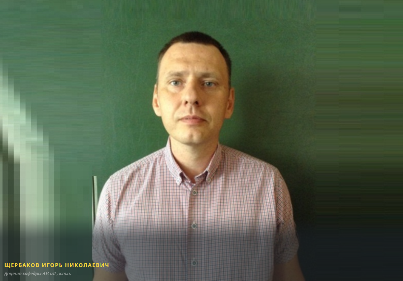 О КУРСЕЦелью курса «Транзитный потенциал транспортных систем» является формирование у студента четкого представления о теоретических и методологических вопросов развития транзитного потенциала транспортных систем страны и регионов, рассмотрения их структуры, закономерности организации и функционирования.В соответствии с поставленной целью выделяются следующие задачи: 1. обеспечить получение студентами знаний о современных теоретических и практических подходах в сфере развития транспортных систем страны; 2. дать сравнительный анализ современного состояния этой сферы за рубежом и в России; 3. исследовать потенциал России в расширении международных транспортных коммуникаций и статус Ростовской области  в данной сфере.ФОРМАТЕженедельные занятия будут включать изучение текстовых лекционных материалов, выполнение учебных заданий по каждой теме с автоматизированной проверкой. В рамках курса предусмотрена итоговая аттестация в виде итогового компьютерного тестирования в очной форме.ОСНОВНЫЕ ИНФОРМАЦИОННЫЕ РЕСУРСЫ1. Серегин, М.Ю., Ивановский, М.А. Интеллектуальные информационные системы: учебное пособие	Тамбов: Издательство ФГБОУ ВПО «ТГТУ», 2012.2. Прокофьева, Т.А., Сергеев, В.И. Логистические центры в транспортной системе России: учебное пособие. Москва: ИД «Экономическая газета», ИТКОР, 2012. 3. Галабурда, В.Г., Соколов, Ю.И. Управление транспортной системой: учебник. Москва: Учебно- методический центр по образованию на железнодорожном транспорте, 2016.Требования к предварительной подготовке обучающегосяПеречень дисциплин, усвоение которых необходимо для изучения данной дисциплины: Управление транспортными предприятиями Специального материального и программного обеспечения для освоения курса не требуется.ПРОГРАММА КУРСАТема 1. Транспортная система в России как важнейшая составляющая часть производственной инфраструктуры Транспортная система в России Основы транспортной системы РФ Транспортная система Ростовской области Интеграционные процессы с зарубежными странами. Роль в развитии транзитного потенциала в социально-экономическом развитии страны Интеграция транспортной системы России и Евросоюза Интеграция транспортной системы России и Азиатско-тихоокеанского регионаТема 2. Экономическая эффективность транзита с использованием современных технологий, логистический сервисСтраны отправители и страны получатели, использование транспортной системой, способность транспортной сети к взаимодействию различных видов транспорт Использование транспортной системы в Германии и Франции Использование транспортной системы США и КанадыВзаимодействия транспорта в странах Азиатско-тихоокеанского региона.Взаимодействия транспорта в странах Евросоюза.Экономическая эффективность транзита с использованием современных технологий, логистический сервисов .Эффективность пропуска через государственную границу при наибольшей концентрации транзитных грузопотоков.Тема 3.  Структура развития транзитного потенциала транспортных систем Структура развития транзитного потенциала, транс-портных систем Реализация направлений развития транзитного потенциала транспортных систем Тема 4. Факторы, оказывающие влияние на развитие транзитного потенциала транспортной системыФакторы, оказывающие влияние на развитие транзитного потенциала транспортной системы.Методологические разработки приоритетных направлений, которые обеспечивают развитие транзитного потенциала транспортной системы России.РЕЗУЛЬТАТЫ ОБУЧЕНИЯ И ФОРМИРУЕМЫЕ КОМПЕТЕНЦИИВ результате изучения дисциплины «Транзитный потенциал транспортных систем» студент должен: иметь четкие представления о транзитном потенциале транспортных систем и коммуникациях, методах и подходах их научного анализа, тенденциях развития в данной сфере;знать сущность и содержание курса, состояние транспортных систем в мире  и в Ростовской области;уметь применять инструментарий экономико-географического анализа для решения задач транспортных операций и коммуникаций;иметь навык проводить оценочный и сопоставительный анализ основных транспортно-экономических показателей, знать сравнительные преимущества зарубежных и отечественных транспортно-коммуникационных и обслуживающих систем;положение и роль России в международном экономическом пространстве, в единой сети транспортных коммуникаций; территориальную и видовую структуру перевозок; соответствие пропускной способности транспортно–технологической инфраструктуры мощности транзитного грузопотока.Студенты, завершившие изучение дисциплины «Транзитный потенциал транспортных систем», должны обладать следующими компетенциямиОК-1	Способностью к абстрактному мышлению, анализу, синтезуОК-2	Готовностью действовать в нестандартных ситуациях, нести социальную и этическую ответственность за принятые решенияОК-3	Готовностью к саморазвитию, самореализации, использованию творческого потенциалаОПК-1	Способностью формулировать цели и задачи исследования, выявлять приоритеты решения задач, выбирать и создавать критерии оценкиПК-8	Способностью к проведению технологических расчетов транспортного предприятия с целью определения потребности в производственно-технической базе, персонале, материалах, запасных частях и других производственных ресурсах с целью их эффективного использованияПК-11	Способностью к использованию оборудования, применяемого на предприятиях транспортного комплексаПК-14	Способностью обосновывать выбор маршрутных схем с использованием алгоритмов и программ расчетов параметров технологического процесса транспортного обслуживанияОК-1: способностью к абстрактному мышлению, анализу, синтезуЗнать:основные термины и понятия логики;основные термины и понятия логики, комбинаторики, теории вероятностей и теории познания;основные термины и понятия логики, комбинаторики, теории вероятностей и теории познания; принципы и методики системного подхода при получении, обобщении и анализе информации.Уметь:воспринимать, обобщать и анализировать информацию;воспринимать, обобщать и анализировать информацию, строить прогнозные схемы и планы;воспринимать, обобщать и анализировать информацию, строить прогнозные схемы и планы; количественно оценивать вероятность развития событий.Владеть:навыками описания реальных конструкций и процессов;навыками описания реальных конструкций и процессов с оценкой надежности получаемых прогнозов;навыками самостоятельного построения логических схем и моделей для описания реальных конструкций и процессов с оценкой надежности получаемых прогнозов.ОК-2: готовностью действовать в нестандартных ситуациях, нести социальную и этическую ответственность за принятые решенияЗнать:основные понятия лидерства и рисков;основы лидерства в своей деятельности;основы лидерства, рисков в своей деятельности.Уметь:оценивать сложившиеся обстоятельства;оценивать сложившиеся обстоятельства, проявлять инициативу;проявлять инициативу, брать на себя всю полноту ответственности за результаты деятельности.Владеть:основами психоанализа;основами психоанализа, навыками принятия решений;основами психоанализа; навыками принятия решений при анализе нестандартных ситуаций.ОК-3: готовностью к саморазвитию, самореализации, использованию творческого потенциалаЗнать:основные понятия информации и общества;критерии оценки интеллектуального и общекультурного уровня;критерии оценки интеллектуального и общекультурного уровня; сущность и значение информации в развитии общества.Уметь:развивать свой интеллектуальный и общекультурный уровень;совершенствовать и развивать свой интеллектуальный и общекультурный уровень;совершенствовать и развивать свой интеллектуальный и общекультурный уровень; использовать в практической деятельности новые знания и умения.Владеть:навыками самостоятельного приобретения новых знаний, непосредственно не связанных со сферой деятельности;навыками самостоятельного приобретения новых знаний, непосредственно не связанных со сферой деятельности, с помощью информационных технологий;навыками самостоятельного приобретения новых знаний, непосредственно не связанных со сферой деятельности, с помощью информационных технологий; методикой освоения интеллектуальных и общекультурных ценностей.ОПК-1: способностью формулировать цели и задачи исследования, выявлять приоритеты решения задач, выбирать и создавать критерии оценкиЗнать:основы методики научных исследований;определения методики научных исследований;определения методики научных исследований основные термины и определения методики научных исследований.Уметь:формулировать цели и задачи исследований;использовать современные методики формулировки цели и задач исследований;использовать современные методики формулировки цели и задач исследований; использовать основы критериального анализа.Владеть:навыками формулировки цели и задач исследований;навыками самостоятельной формулировки цели и задач исследований;навыками самостоятельной формулировки цели и задач исследований; проведения критериальной оценки и факторного анализа.ПК-8: способностью к проведению технологических расчетов транспортного предприятия с целью определения потребности в производственно-технической базе, персонале, материалах, запасных частях и других производственных ресурсах с целью их эффективного использованияЗнать:теоретические принципы проведения расчетов;теоретические принципы проведения технических расчетов;теоретические принципы проведения технических расчетов транспортных предприятий;Уметь:проводить технологические расчеты транспортного предприятия с целью определения потребности в производственно-технической базе;проводить технологические расчеты транспортного предприятия с целью определения потребности в производственно-технической базе, персонале, материалах, запасных частях;проводить технологические расчеты транспортного предприятия с целью определения потребности в производственно-технической базе, персонале, материалах, запасных частях и других производственных ресурсах;Владеть:навыками определения потребностей в производственно-технической базе;навыками определения потребностей в производственно-технической базе, персонале, материалах, запасных частях;навыками определения потребностей в производственно-технической базе, персонале, материалах, запасных частях и других производственных ресурсах.ПК-11: способностью к использованию оборудования, применяемого на предприятиях транспортного комплексаЗнать:перечень основного технологического оборудования, применяемого на предприятиях  транспортного комплекса;перечень основного технологического оборудования, применяемого на предприятиях транспортного комплекса, его основные узлы;принципы работы технологического оборудования, применяемого на предприятиях транспортного комплекса.Уметь:осуществлять технический контроль за качеством продукции;осуществлять организацию технического контроля за качеством продукции и услуг;осуществлять организацию технического контроля и управления качеством продукции и услуг.Владеть:навыками организации работы коллектива исполнителей;навыками организации работы коллектива исполнителей, выбор, обоснование управленческих решений;навыками организации работы коллектива исполнителей, выбор, обоснование, принятие и реализация управленческих решений.ПК-14: способностью обосновывать выбор маршрутных схем с использованием алгоритмов и программ расчетов параметров технологического процесса транспортного обслуживанияЗнать:обоснование выбора маршрутных схем с использованием алгоритмов и программ расчетов;обоснование выбора маршрутных схем с использованием алгоритмов и программ расчетов;обоснование выбора маршрутных схем с использованием алгоритмов и программ расчетов; расчеты параметров технологического процесса транспортного обслуживания; технологический процесс транспортного обслуживания в стратегическом управлении логистическим сервисом.Уметь:анализировать выбор маршрутных схем;анализировать и формулировать выбор маршрутных схем;анализировать и формулировать выбор маршрутных схем с использованием алгоритмов и программ расчетов параметров технологического процесса транспортного обслуживания.Владеть:навыками обосновывать выбор маршрутных схем;навыками обосновывать выбор маршрутных схем с использованием алгоритмов расчетов параметров технологического процесса транспортного обслуживания;навыками обосновывать выбор маршрутных схем с использованием алгоритмов и программ расчетов параметров технологического процесса транспортного обслуживания.